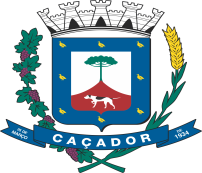 ORIENTAÇÕES GERAIS CONFORME ANVISAMáscaras faciais de uso não profissionalFORMA DE USOAssegurar que a máscara está em condições de uso (limpa e sem rupturas); Fazer a adequada higienização da mão com água e sabonete ou com preparação álcoólica a 70%/ (cubra todas as superfícies de suas mãos e esfregue-as juntas até que se sintam secas); Tomar cuidado para não tocar na máscara, se tocar a máscara, deve executar imediatamente a higiene das mãos; Cobrir totalmente a boca e nariz, sem deixar espaços nas laterais;  Manter o conforto e espaço para a respiração; f. evitar uso de batom ou outra maquiagem ou base durante o uso da máscara.ADVERTÊNCIASNão utilizar a máscara por longo tempo (máximo de 3 horas);Trocar após esse período e sempre que tiver úmida, com sujeira aparente, danificada ou se houver dificuldade para respirar;Higienizar as mãos com água e sabonete ou preparação alcoólica a 70% ao chegar em casa;Retire a máscara e coloque para lavar;  Repita os procedimentos de higienização das mãos após a retirada da máscara;  Não compartilhe a sua máscara, ainda que ela esteja lavada.Retirar a máscara pelas tiras, não tocando na parte umedecida, depois de tirada higienizar as mãos. LIMPEZAA.  Máscara deve ser lavada separadamente de outras roupas; Lavar previamente com água corrente e sabão neutro; Deixar de molho em uma solução de água com água sanitária* ou outro desinfetante equivalente de 20 a 30 minutos; D.  Enxaguar bem em água corrente, para remover qualquer resíduo de desinfetante; E.   Evite torcer a máscara com força e deixe-a secar; F. passar com ferro quente; G. garantir que a máscara não apresenta danos (menos ajuste, deformação, desgaste, etc.), ou você precisará substituí-la;          H. guardar em um recipiente fechado.* Para preparar uma solução de água sanitária ( 2,5%) com água, por exemplo, você pode diluir de 2 colheres de sopa de água sanitária em 1 litro de água.DESCARTEDescarte a máscara a de pano ao observar perda de elasticidade das hastes de fixação, ou deformidade no tecido que possam causar prejuízos à barreira. As máscaras de TNT não podem ser lavadas, devem ser descartáveis após o uso.MEDIDAS PREVENTIVASO uso de máscara não reduz ou substitui a necessidade das medidas de higiene preconizadas e a manutenção do distanciamento de mais de 1 (um) metro entre as pessoas.Importante que todas as pessoas, sigam: A. As medidas de higiene já estudadas e estabelecidas; B.  Limpe as mãos frequentemente; lave as mãos com água e sabonete por pelo menos 20 segundos, especialmente depois de estar em um local público ou depois de assoar o nariz, tossir ou espirrar. Se água e sabonete não estiverem prontamente disponíveis, use uma preparação alcoólica a 70%, cubra todas as superfícies de suas mãos e esfregue-as juntas até que se sintam secas; C. Evite tocar nos olhos, nariz e boca; D. Limpe e desinfete as superfícies frequentemente tocadas diariamente - mesas, maçanetas, interruptores de luz, bancadas, mesas, telefones, teclados, banheiros, torneiras, pias, etc. Se as superfícies estiverem sujas, limpe-as com detergente ou sabão e água antes da desinfecção;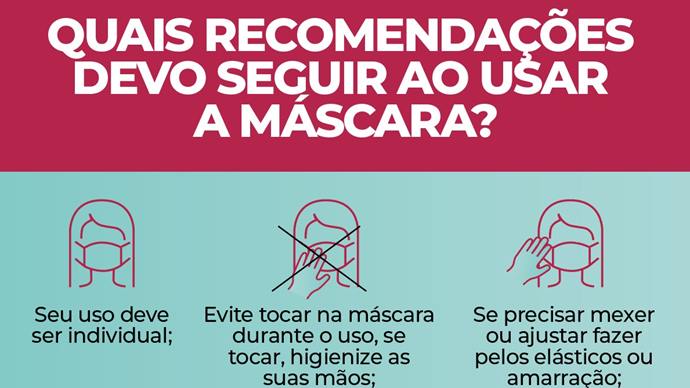 